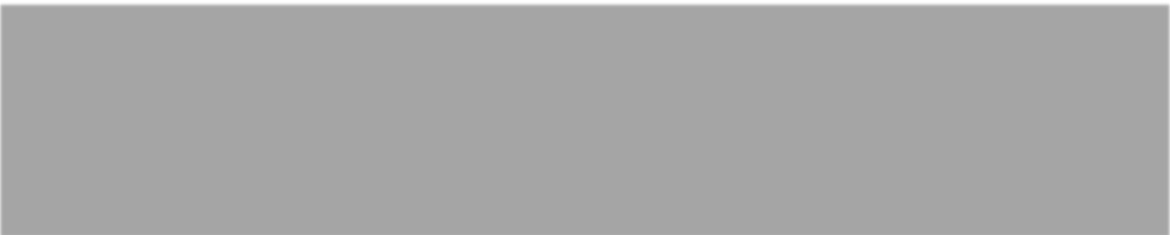 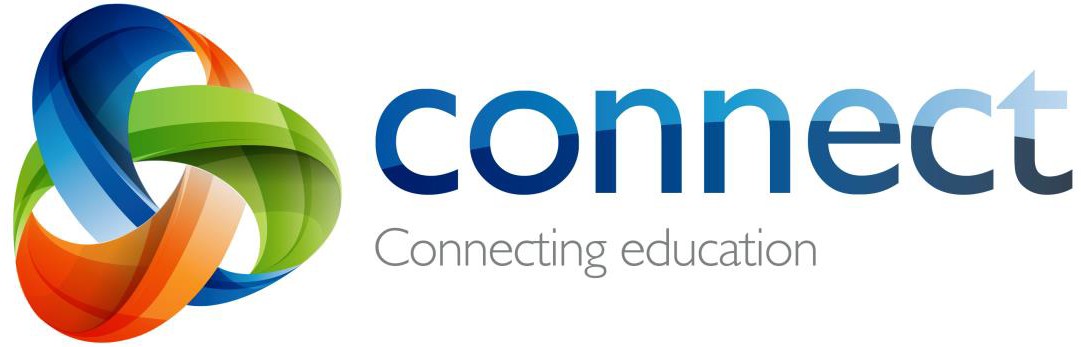 Step by step guide for parentsContents - Step by step guide for parents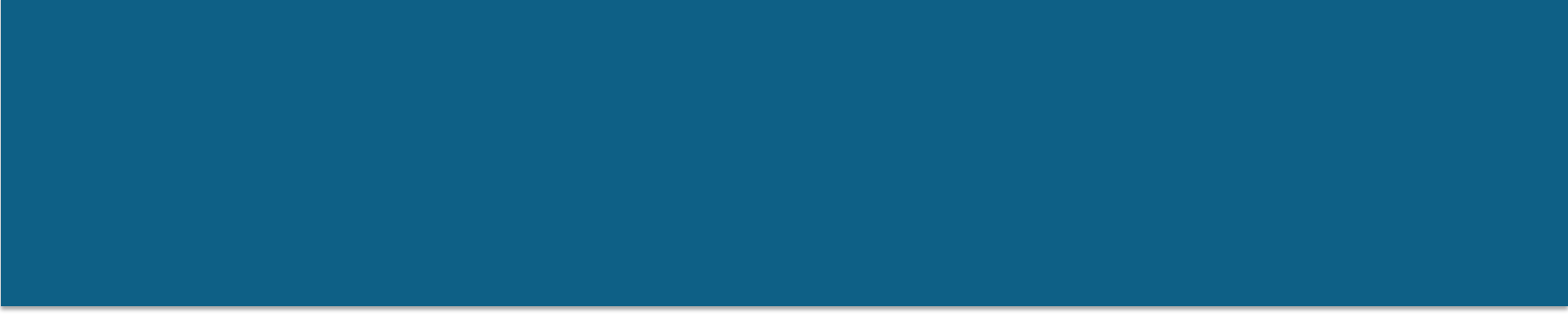 LoginForgotten user name or password Home pageClasses  Selected class On small devices My Children Student ReportsAssessment Outlines Class NoticesMy Connect ProfileMy Connect Preferences My Connect Notifications Help pageConnect Now app for mobile devicesConnect: LoginType the Connect website address into your browser as connect.det.wa.edu.au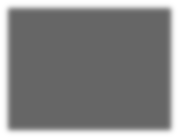 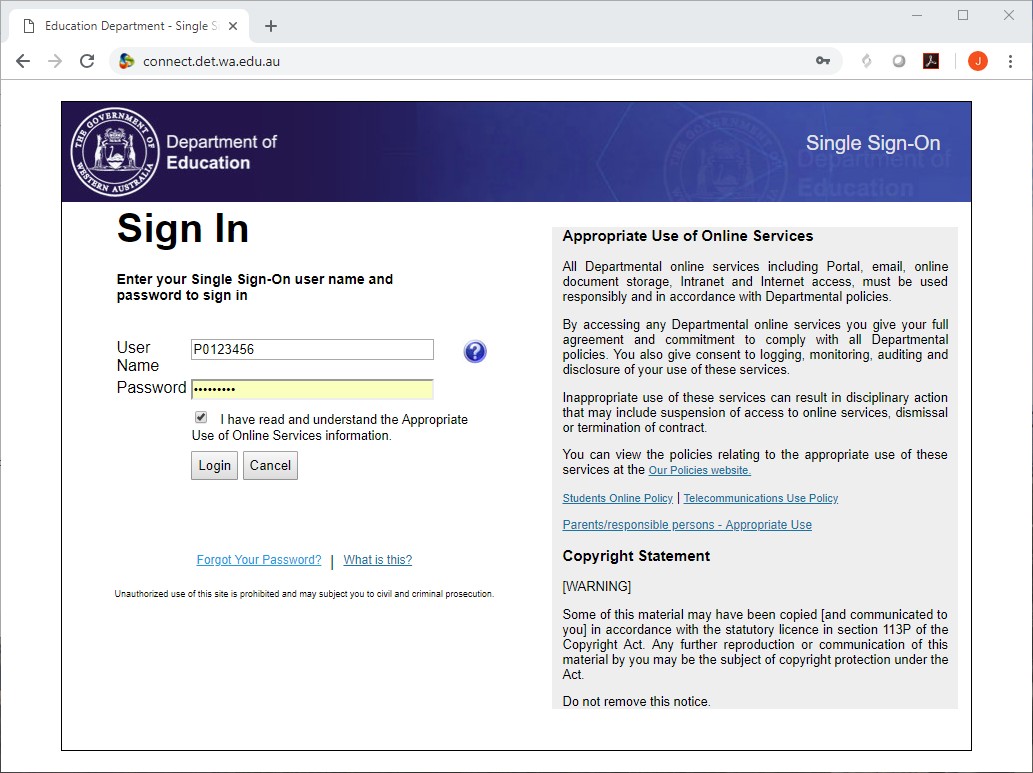 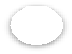 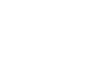 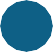 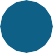 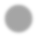 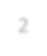 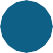 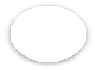 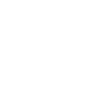 User name and password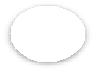 Type your user name (P-number) andpassword into the text boxes. Theusername is comprised of a lowercase “p”followed by a seven-digit number.Note: the P Number and password will have been emailed to you by your child’s school.Parent/Responsible personsClick the Appropriate Use link to access the specific Terms of Use for Connect.Appropriate UseTick the ‘I have read …’ box to agree to use the Department’s online services in an appropriate way.Forgot PasswordClick the Forgot Your Password link if you can’t remember your login details.Connect: Forgotten user name or passwordRegistered email address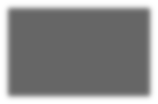 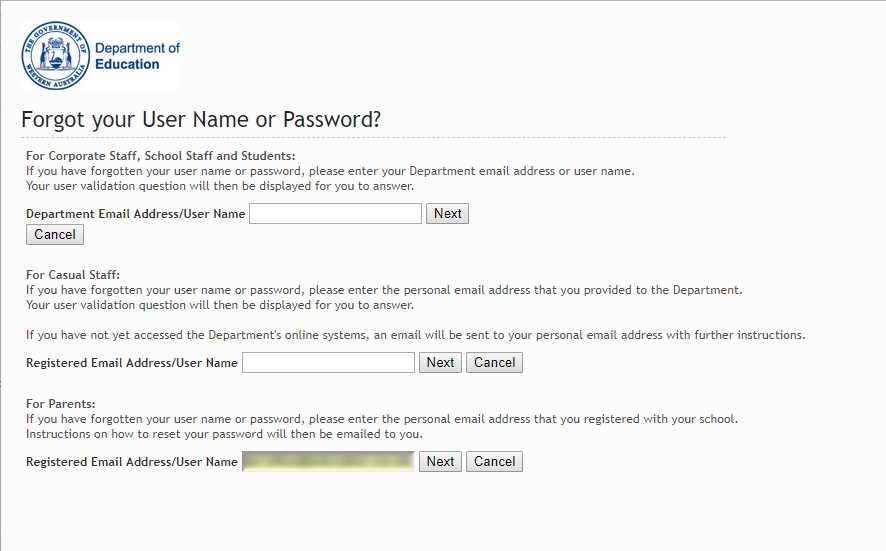 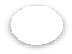 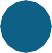 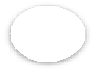 Type your email address (the one registered at your child’s school) and click Next.1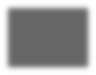 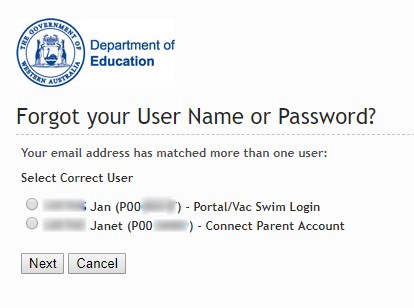 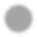 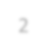 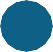 User name and password2	If you have registered for other Department of Education WA onlineservices (such as VacSwim) in the past you may have more than one P- number. Select the Connect Parent Account option and click Next.An email will be sent to your nominated email address allowing you toreset your password.Connect: Home Page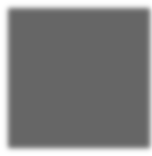 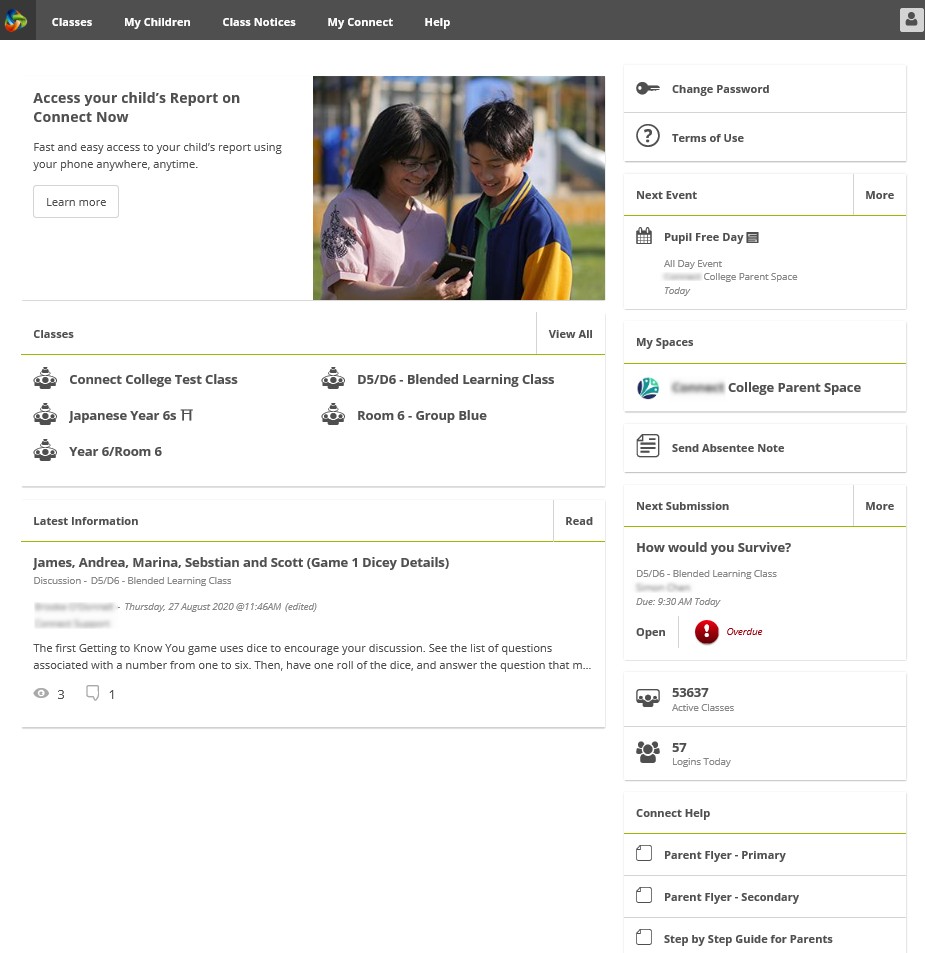 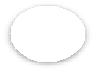 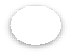 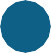 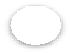 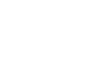 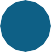 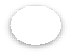 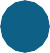 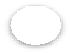 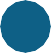 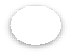 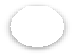 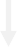 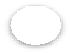 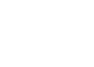 Navigation BarUse the tabs across the top to access different parts of Connect. Return to the home page by clicking on the Connect logo.All your children’s classesSee all the Connect Classes for each of your children in theClasses box. Click on a Class name to go to that class.Latest InformationSee the latest notice or discussion from a class or school space.LogoutClick on the icon at the far right to securely sign out of Connect.Change PasswordClick Change Password to reset your password and access other profile options.Next EventSee upcoming school and class calendar events and deadlines for all your children.School SpaceClick the name of the School Space to see the latest notices and information from the school.Send Absentee NoteClick to advise the school of an absence if your school hasenabled Absentee Notes.Connect HelpQuick links to helpful Parent Guides.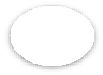 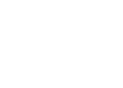 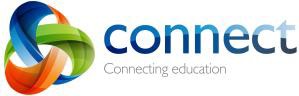 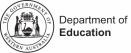 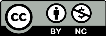 Connect: Classes1	Classes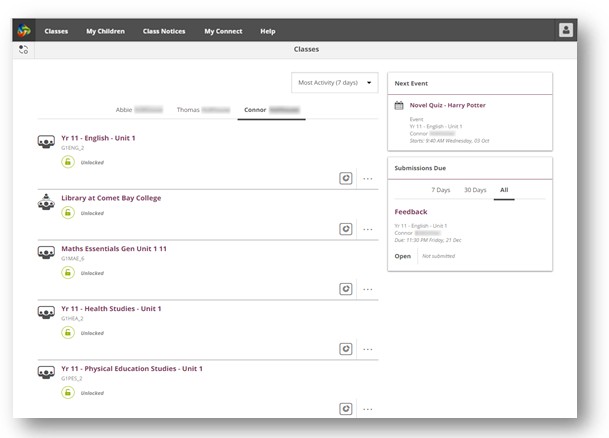 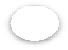 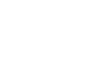 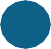 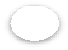 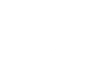 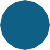 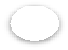 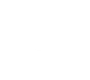 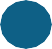 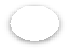 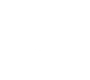 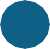 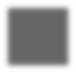 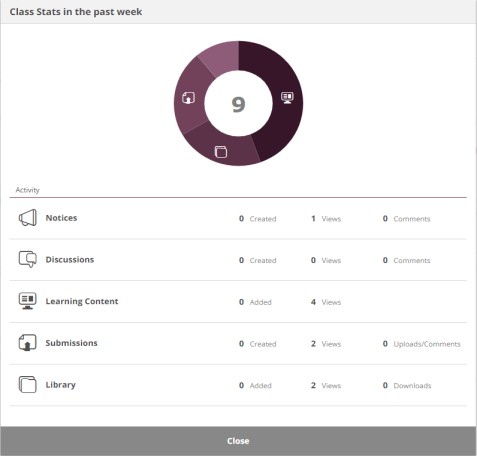 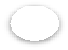 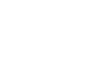 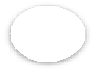 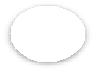 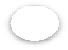 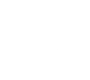 1	Click on the Classes tab to access theConnect classes started for your children.2	4	2335465My ChildrenClick on the child’s name to see their classes.Selected ClassesClick on a class name to go into the class.Next EventSee up to three upcoming events for any of your children from any of their Connect class calendars.Submissions DueSee any assignments due for any of your children from any of their classes.Class Stats6	View statistics on recent activity in each ofyour children’s classes.connect.det.wa.edu.auStep-by-step guide for parents September 2020	Connect: Selected Class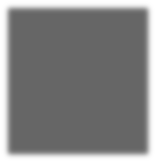 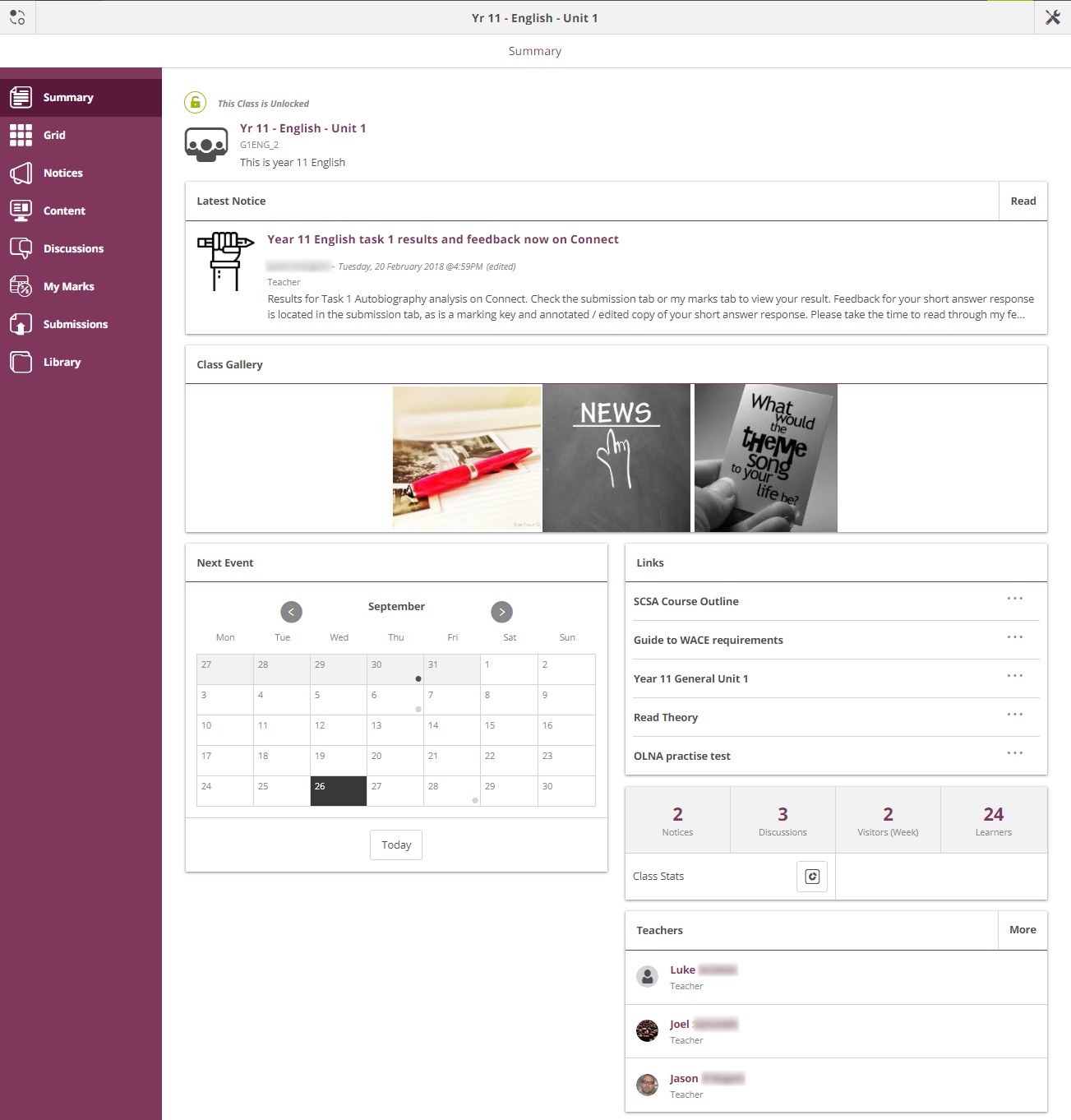 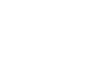 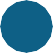 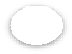 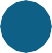 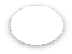 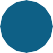 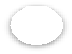 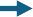 Class NameThe name of the class is displayed at the top.Switch ClassesClick the Switch icon to change to another class.Class Tools Menu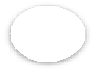 The menu on the left lets you select which area of the class to see.Class CalendarDays marked with a dot have events entered. Click the day to see the event details.Email Class Teachers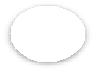 The class teachers are displayed at the bottom of the Summary page. Click on a name to email the teacher.Connect: On small devices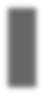 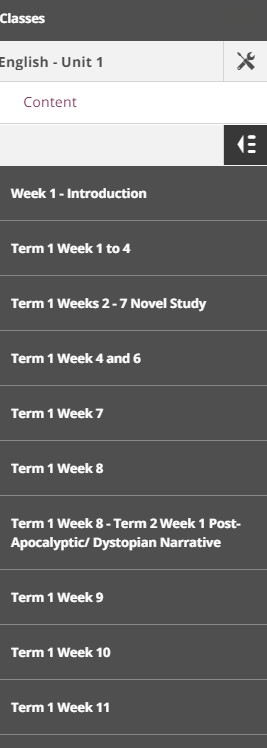 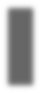 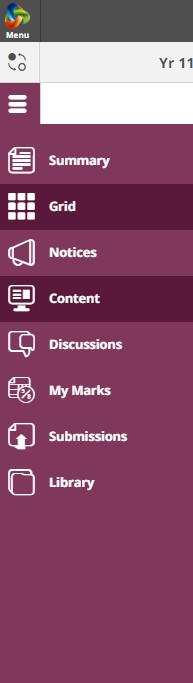 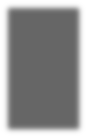 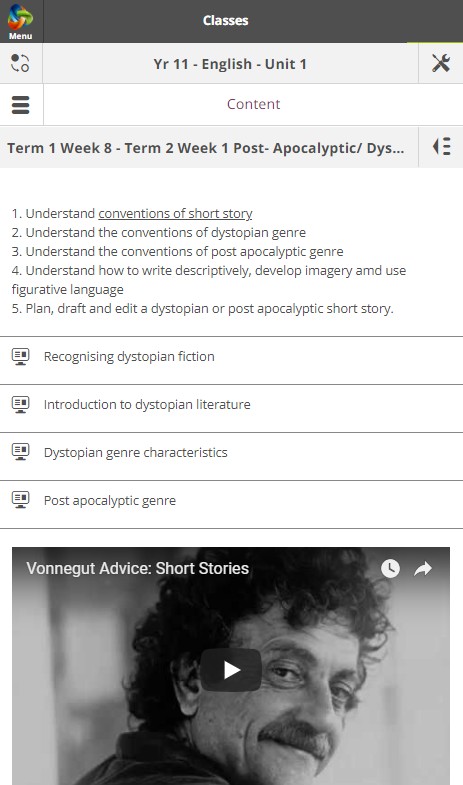 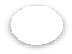 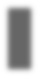 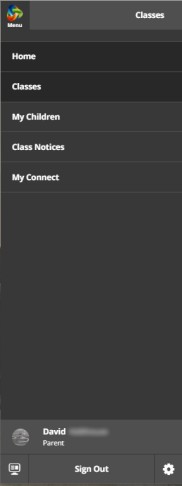 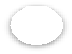 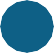 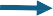 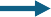 Responsive DesignOn smaller devices like phones, Connect will change the way it displays information. Menus will move out of the way1	but can be accessed with just a click if you need them.Main Menu2	Click the Connect logo to return to the homepage or select another area of Connect to view.3	Tools MenuClick the Tools Menu icon to access the tools for the School Space or Class you are in.Additional menus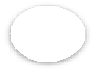 Some areas of a class may have an additional menu to help you navigate through class Content or Discussions. Click the Arrow icon on the right to pop out the menu.sections such as Attendance, Reports or Assessment Outlines to see additional information.Note: Not all these sections may be visible to all parents.Schools determine which information is available.	4AttendanceClick in the Attendance box or section to see a	6week by week view.ClassesClick on a class name to navigate to the class.TeachersClick on a teacher’s name to send an email to the teacher.Connect: Student ReportsMy Children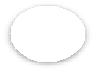 Click the My Children tab to view information about each of your children.Switch Children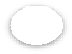 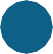 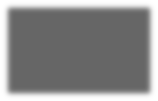 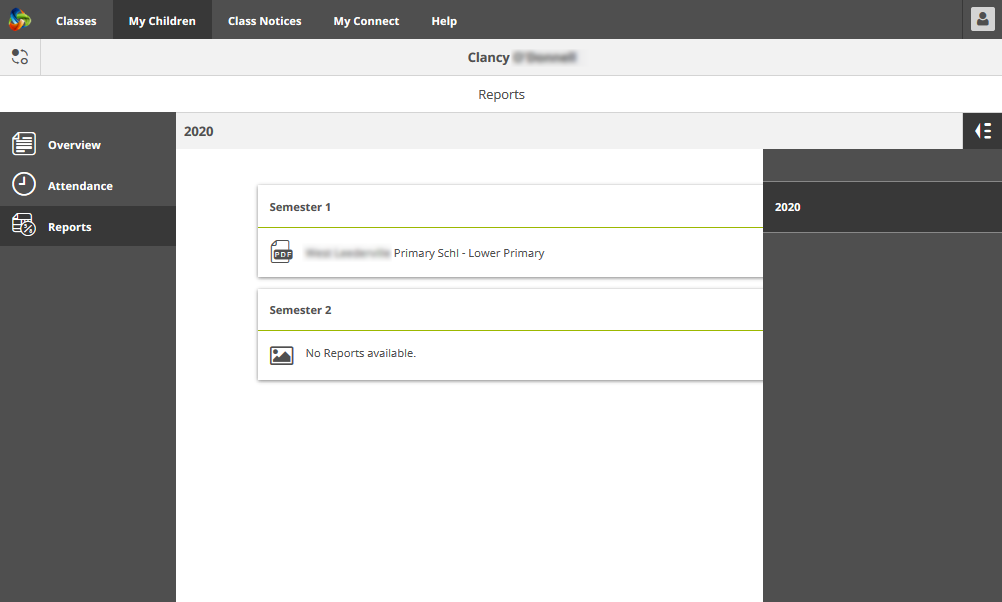 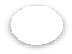 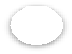 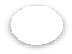 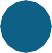 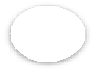 Click the Switch icon to change between your children.ReportsClick the Reports section to see thereports for the current year.Reports from previous years Open the Year Menu to view the years for which reports are available.This may differ from school to school.Selecting a yearClick on a year to view the reports published for that year.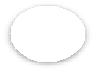 The reports will be listed by semester. Click on a report to download it. The report can be viewed on screen or sent to a printer.Connect: Assessment Outlines1My Children1	Click the My Children tab to view information about eachof your children.Switch Children2	2	Click the Switch icon to change between your children.Assessment Outlines3	Click the Assessment Outline section to open theAssessment Outlines for the current year.34	Total Percent and GradeOverall achievement will be displayed as a percentage. If the end of semester report has been finalised, a grade5	may also be displayed.6A	B	DCExpand the Assessment OutlineClick the expand/collapse icon to see more details about an Assessment Outline.Comparison GraphBeneath the overall achievement and each task, a smallgraph displays the range of achievement across the class.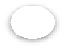 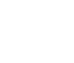 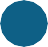 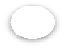 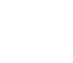 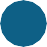 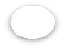 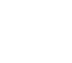 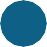 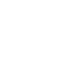 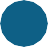 The line represents the top and bottom marks.A	The box demonstrates the majority of students.The vertical line is the average mark.The dot represents the achievement of your own child.connect.det.wa.edu.au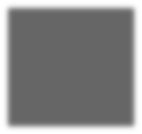 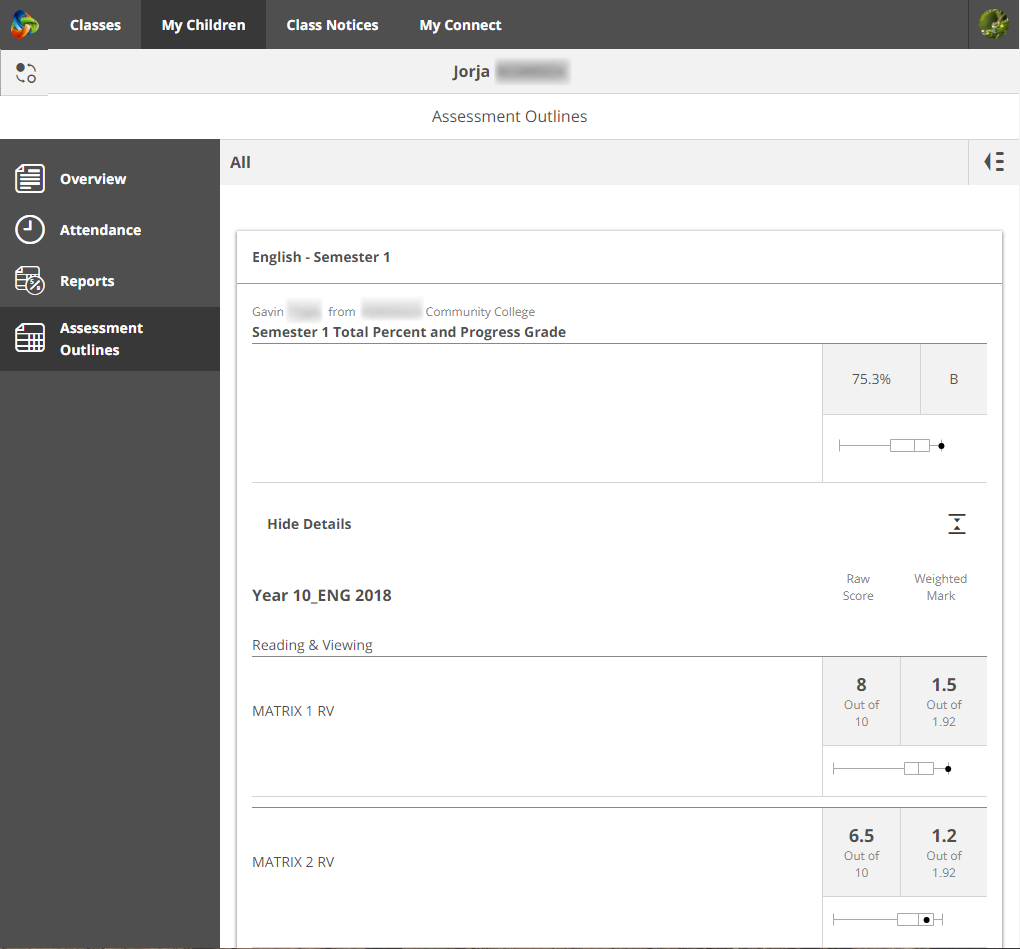 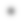 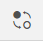 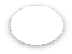 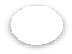 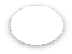 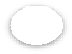 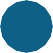 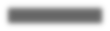 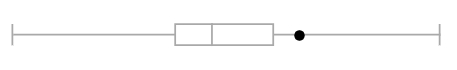 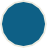 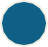 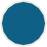 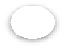 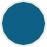 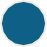 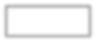 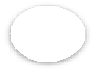 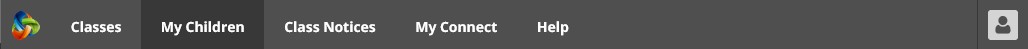 Step-by-step guide for parents September 2020	Connect: Class NoticesClass Notices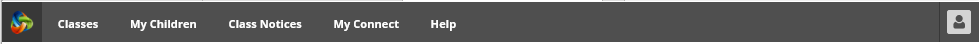 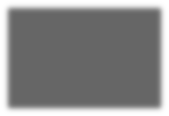 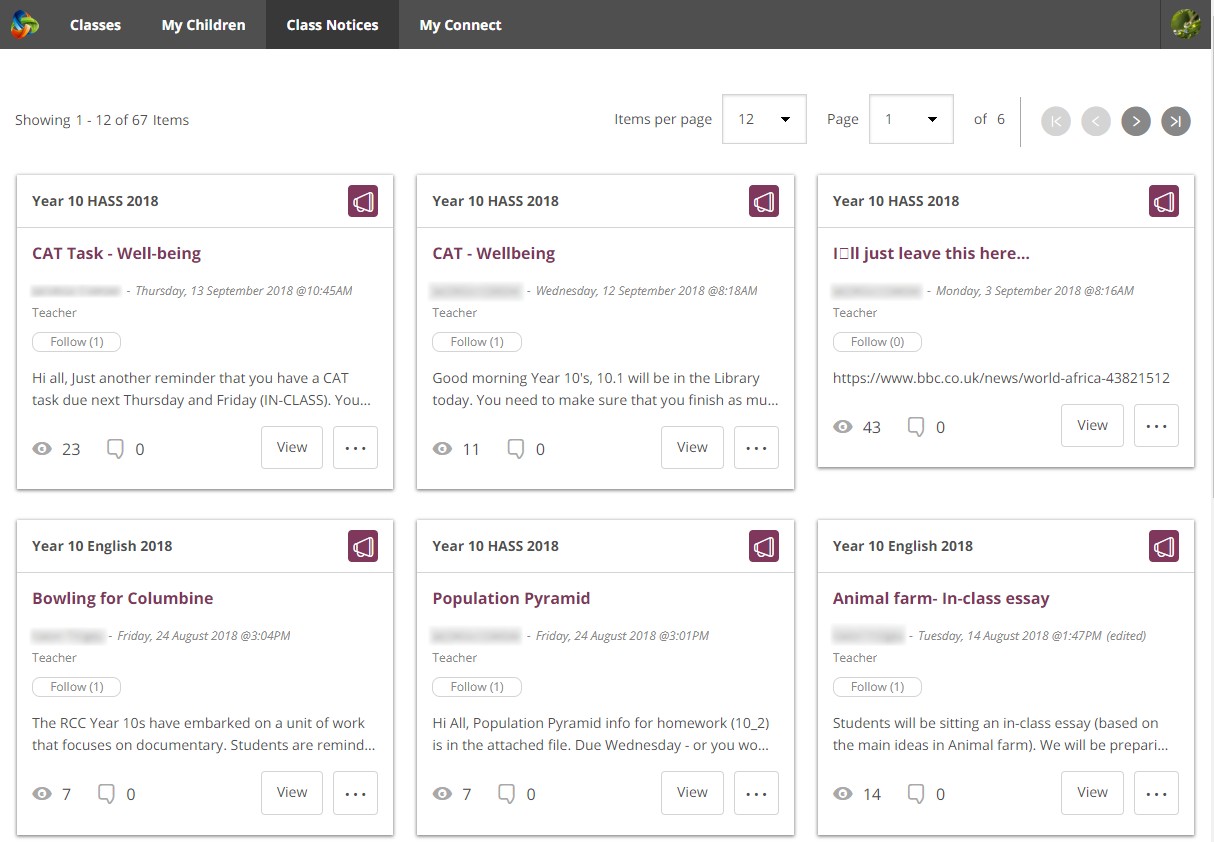 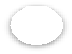 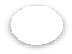 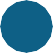 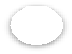 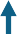 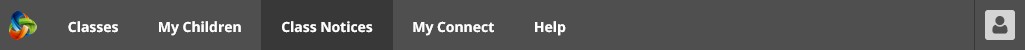 Click the Class Notices tab to view noticesfrom all your children’s classes with the most recent at the top.Number of notices per page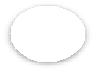 Click the down arrow to select how many notices to display on a page.Page numberClick the down arrow to select which page to view.Forward and back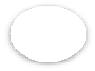 Scroll through the pages using the forward andback arrows.Click on the title of a notice to open it.Connect: My Connect ProfileMy Connect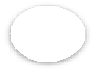 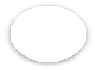 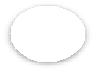 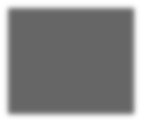 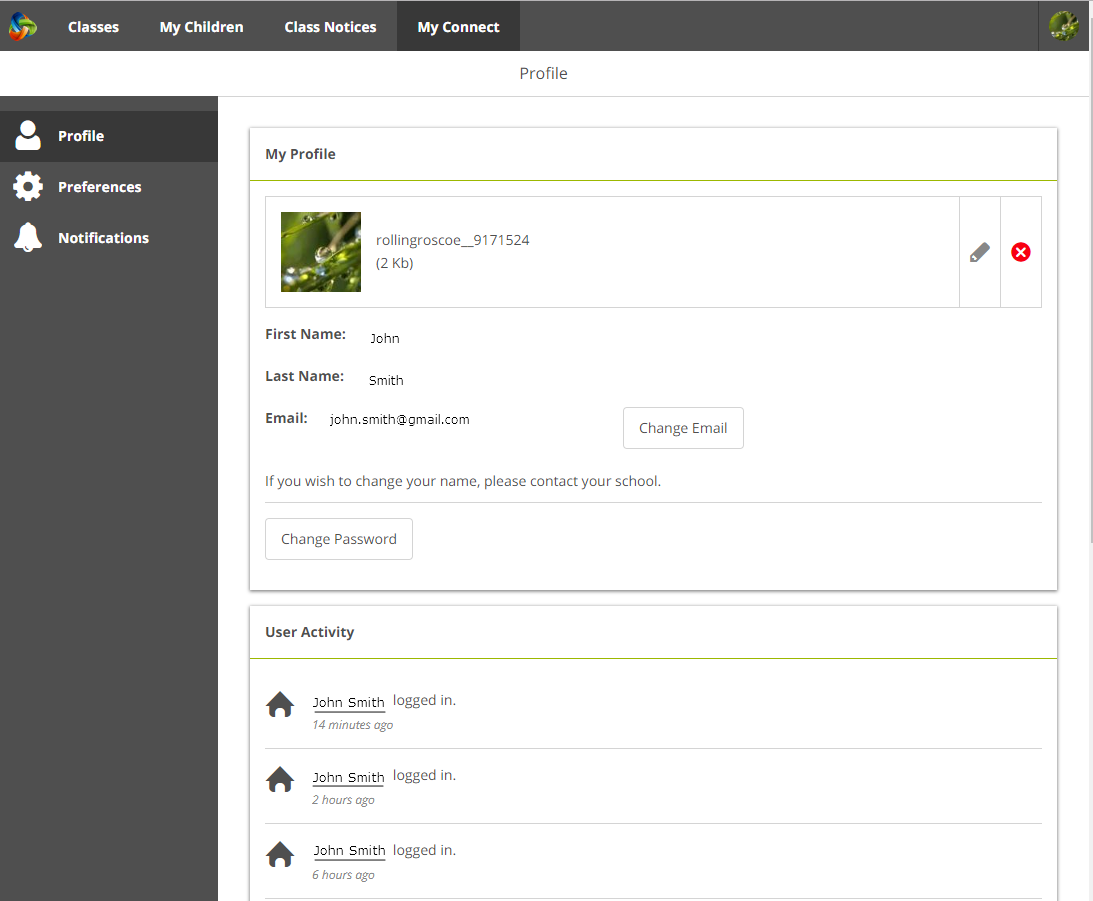 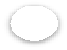 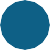 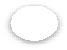 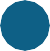 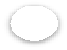 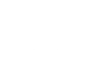 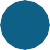 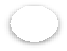 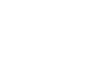 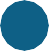 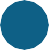 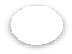 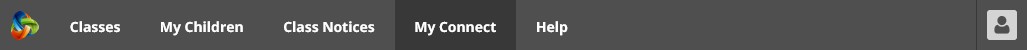 Click the My Connect tab to manage your profile, password, preferences and notification settings.Manage your profileClick the Profile section to select an avatar, change your password and send a notification to the school if you change your email address.Select, edit or remove an imageClick the Add Avatar button to select from a range of images. Use the edit pencil to change the image you have selected or click the cross to delete it.Change your email addressNotify the school when you change your email address.The school will receive a notification to update their system.Change your passwordClick the Change Password button to reset your password.View your recent activitySee a list of your recent activity in Connect.Connect: My Connect Preferences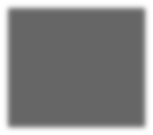 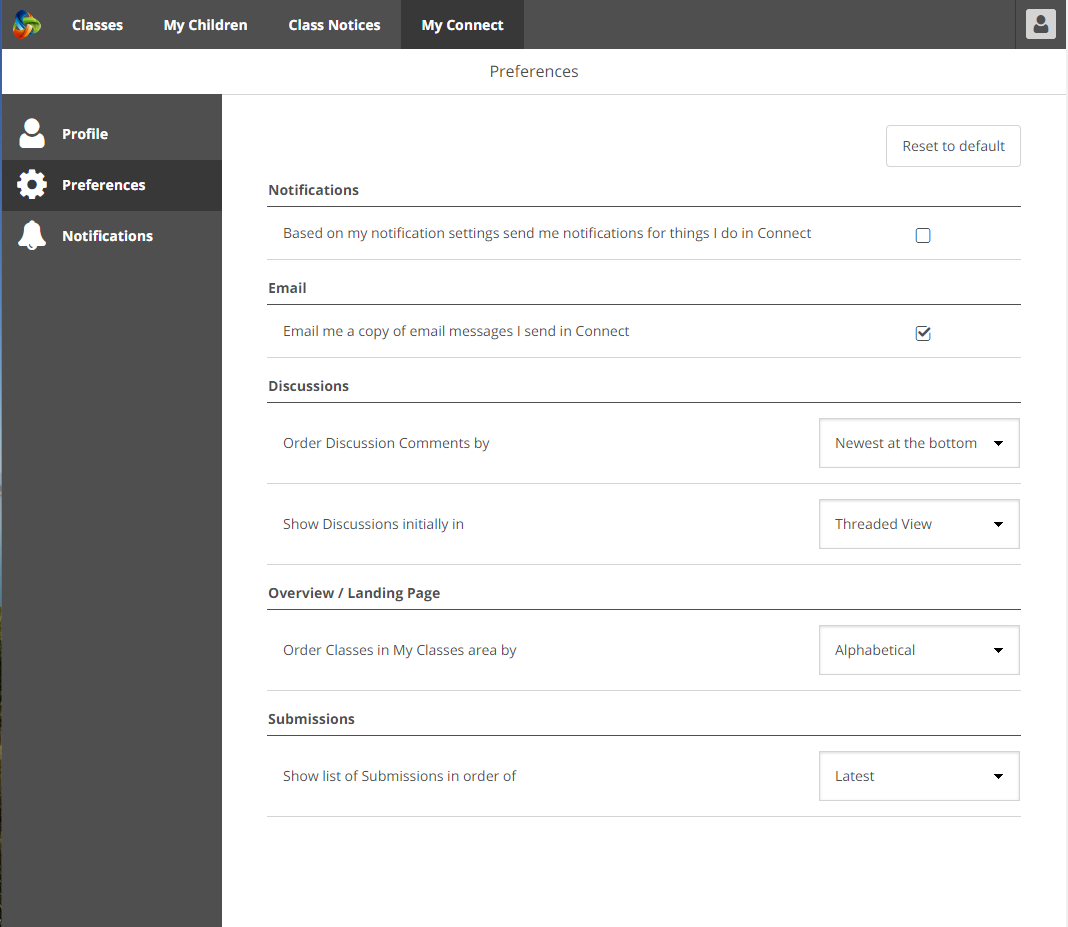 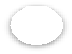 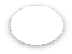 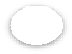 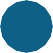 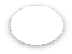 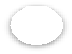 My Connect	1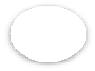 Click the My Connect tab to manage your profile, password, preferences and notification settings.Preferences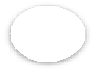 Click the Preferences section to choose how	2Connect displays information for you.	3Notifications	4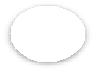 Tick this box if you would like emails to be sent to you when you add a comment to a Notice.5EmailTick this box if you would like a copy of any emails you send to a teacher to be sent to your email inbox.6Discussion PreferencesClick the down arrows to select how class discussions are	7ordered and displayed.Order ClassesClick the down arrow to select the order in which the classes are displayed on the Connect home page.Click the down arrow to select the order in which class submissions are displayed in Connect classes.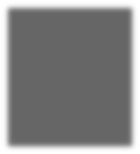 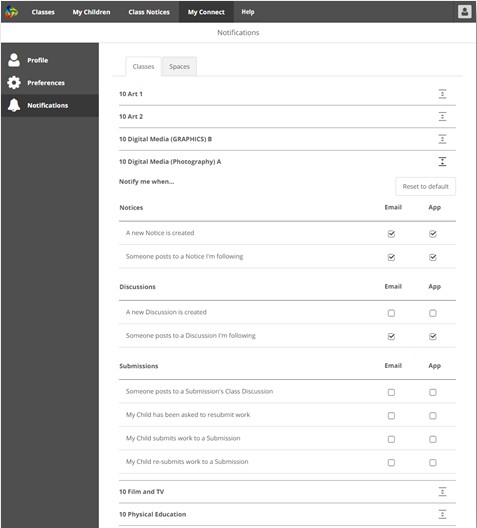 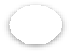 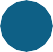 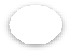 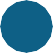 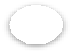 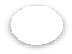 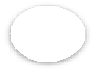 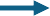 My ConnectClick the My Connect tab to manage your profile, password, preferences and notification settings.Manage your notificationsClick the Notifications section to select how information is sent to you from specific classes and school spaces.Classes or SpacesClick either the Classes or Spaces tab to select which notifications you wish to modify.Expand Class Notifications optionsClick the expand/collapse icon for each class or space to see the notifications options.By default all notifications will come to you via the email address you have registered with your school. If you have downloaded the free Connect Now app (see Connect Now page) you can elect to receive push notifications on your mobile phone instead of or in addition to the email.Note: You won’t see the App option until you have logged into theConnect Now app with your parent user name and password.Submission NotificationsTick the boxes to receive notifications when your child submits work to a class submission.Parent Videos to provide a virtual tour and demonstrate commonly used features of Connect.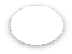 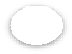 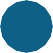 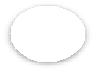 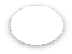 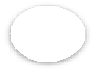 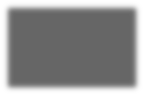 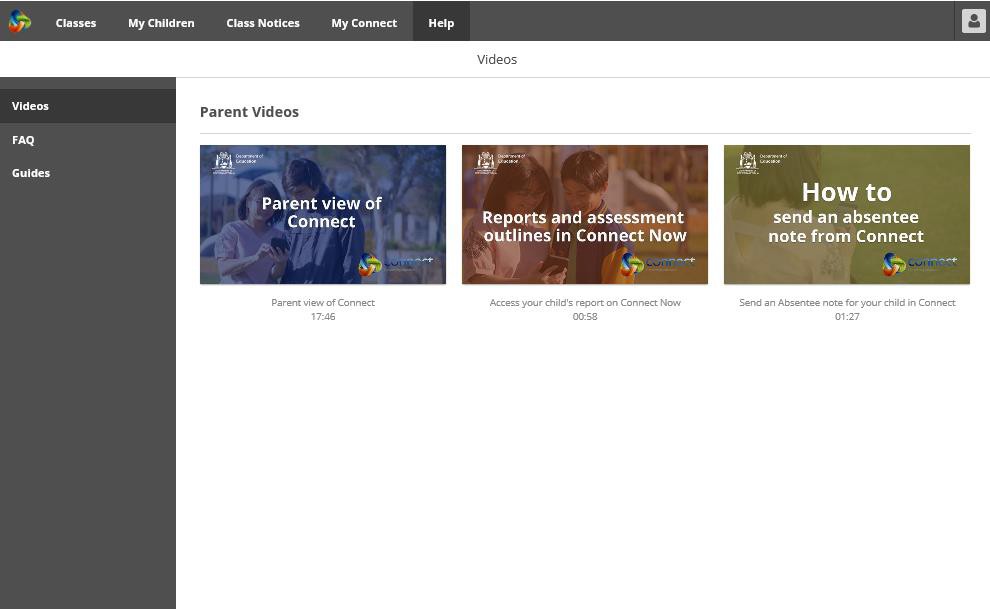 FAQBrowse or keyword search for advice and answers to commonly asked questions.GuidesClick on Quick or Step-by-Step Guides to read further about the features of Connect and help you to navigate through the space.Connect: Connect Now app for mobile devicesConnect NowReceive Connect notifications on your mobiledevice.  Download the Connect Now app	2	4from the Apple App Store or Google Play.Push Notifications	3You can elect to have notices appear as Push Notifications on your mobile device home screen.Login	1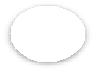 Use your Connect P-number and Passwordto login to Connect Now.Opening NotificationsTap the push notification or open the app to	6read notices.Notices	5Tap a notice to open it and see more details including images and attachments.Connect Now OptionsClick the Connect Logo to access the Stream, the My Children list and built-in Help.connect.det.wa.edu.au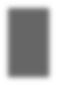 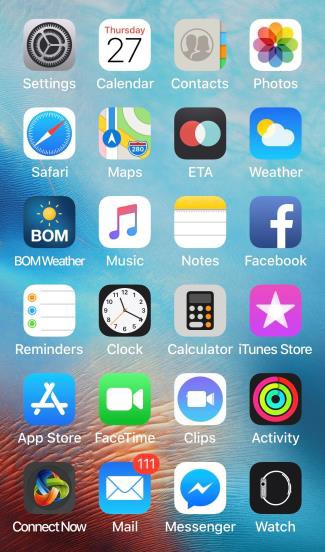 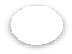 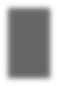 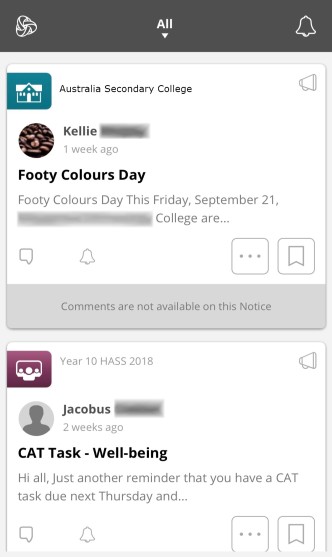 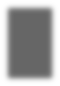 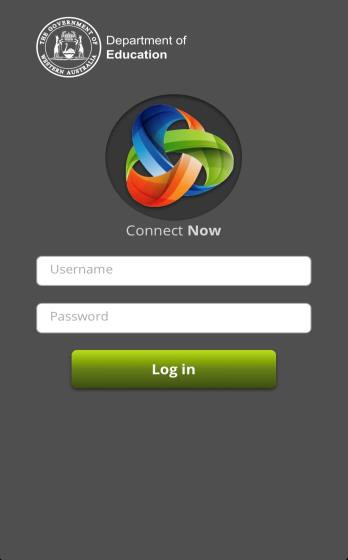 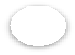 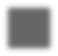 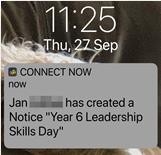 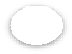 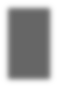 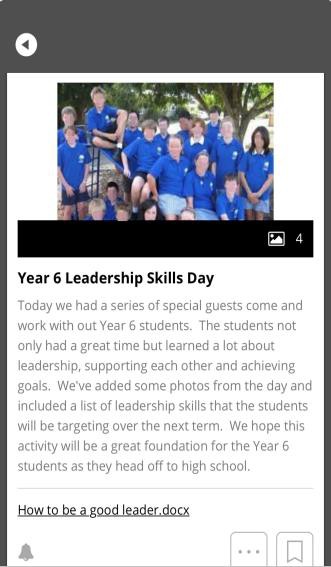 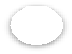 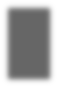 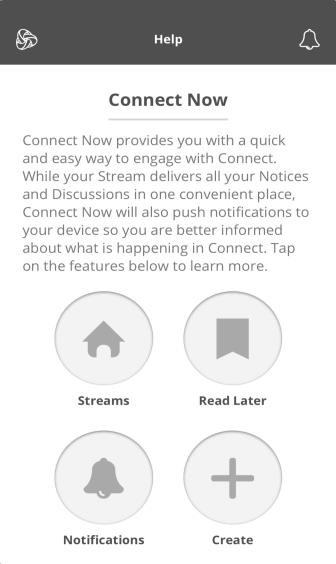 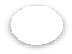 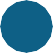 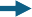 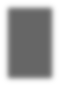 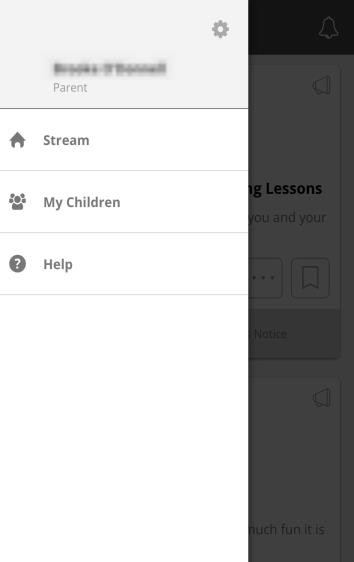 Step-by-step guide for parents September 2020Connect: Reports and Assessment Outlines on the Connect Now app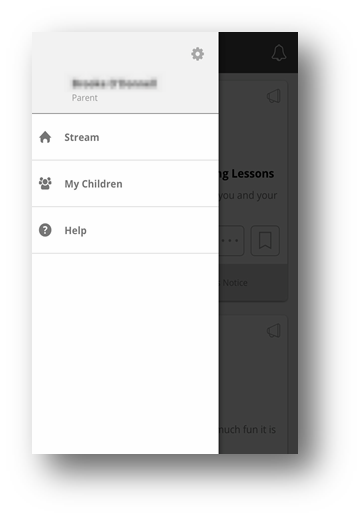 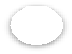 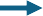 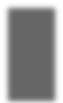 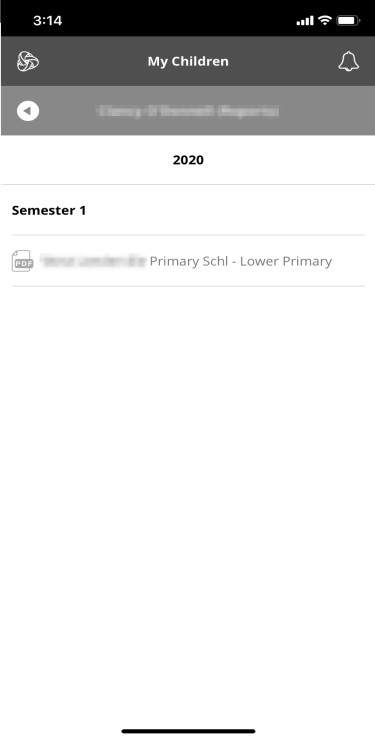 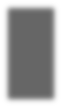 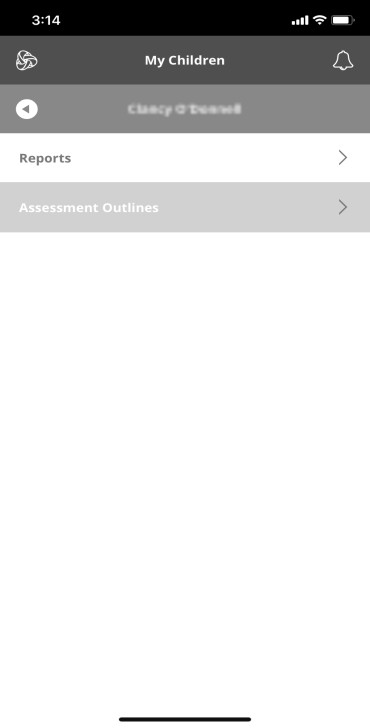 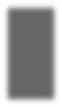 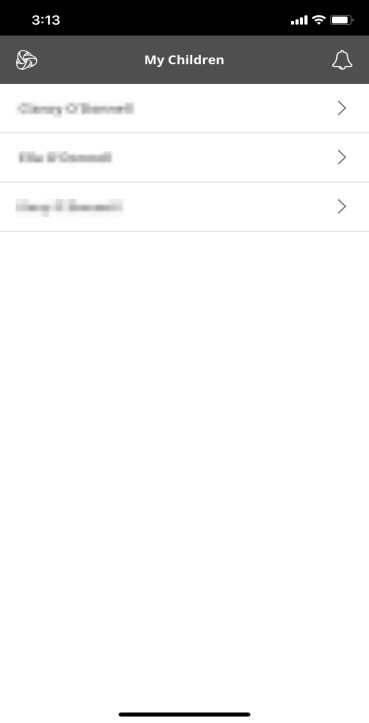 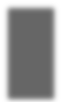 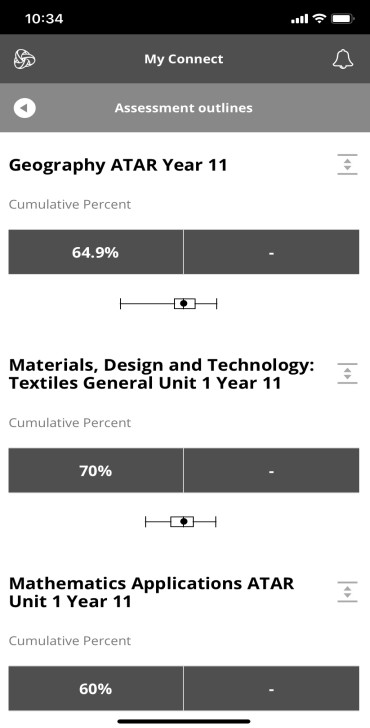 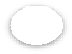 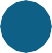 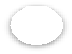 My Children	7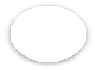 After clicking    select My Children to view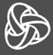 your children from Connect Now.	8Reports and Assessment OutlinesAfter choosing your child from My Children, you will be able to see Reports and Assessment Outlines for your child.Note: Schools decide whether to turn on these features.ReportsIf you select Reports, you will be able to view and download the report on your hand held device.Assessment OutlinesView the Percent and Comparison Graph	10showing the range of achievement across the	9class.connect.det.wa.edu.au